číslo smlouvy: 22/108-1Č.j.: 6859/2022-UVCR-75DODATEK č. 1KE SMLOUVĚ O DÍLOuzavřená dle § 2586 a násl. zákona č. 89/2012 Sb., občanský zákoník, ve znění pozdějších předpisů (dále jen „občanský zákoník“)v souvislosti s veřejnou zakázkou s názvemZajištění mediální kampaně pro předsednictví ČR v Radě EU v roce 2022 část 1 - Návrh a výroba kreativní části mediální kampaněČeská republika - Úřad vlády České republikykterou zastupuje:	Alice Krutilová, M.A. ředitelka Odboru pro předsednictví ČR v Radě EU, na základě vnitřního předpisuse sídlem:	nábř. E. Beneše 128/4, 118 01 Praha 1 - Malá StranaIČO: 		00006599		DIČ: 		CZ00006599bankovní spojení:	ČNB Praha, účet č.: 4320001/0710kontaktní osoba:	Mgr. Eva Húsková, XXXXXXXXXXX, tel. č. XXXXXXXXXXXX(dále jen „objednatel“)aEwing s. r. o.kterou zastupuje: 	Pavlína Rieselová, jednatelka společnosti, Jakub Hrabovský, jednatel společnostise sídlem: 	Jankovcova 1603/47a, 17000 Praha 7IČO: 	49712331	DIČ: 	CZ49712331zapsaná v obchodním rejstříku vedeném Městským soudem v Praze v oddíle C, vložce číslo 23104bankovní spojení: 	ČSOB Praha, účet č.: 481843323 / 0300kontaktní osoba:	    Radka Dimunová, Partner(dále jen také „zhotovitel“)uzavřely níže uvedeného dne, měsíce a roku v souladu s § 222 odst. 6 zákona č. 134/2016 Sb., o zadávání veřejných zakázek, ve znění pozdějších předpisů (dále jen „ZZVZ"), ve smyslu podmínek 
a ustanovení uvedených v kompletní zadávací dokumentaci vč. oznámení o zahájení zadávacího řízení uveřejněného ve Věstníku veřejných zakázek pod evidenčním číslem Z2022-006662 
a v souladu s cenovou nabídkou poskytovatele tento dodatek číslo 1 (dále jen „dodatek”) ke Smlouvě o poskytování služeb uzavřené dne 26.04.2022 (dále jen „Smlouva").Článek IPředmět dodatkuSmluvní strany mezi sebou uzavřely dne 26.04.2022 Smlouvu o dílo, č. j. 6859/2022-UVCR-69 č. Smlouvy objednatele 22/108-0 (dále jen „Smlouva“), jejímž předmětem je závazek zhotovitele vytvořit Návrh kreativního konceptu propojujícího jednotlivé prvky mediální kampaně kreativní a grafickou myšlenkou, přičemž podrobná specifikace plnění je uvedena dále ve Smlouvě, zejména v příloze č. 2, a závazek objednatele převzít řádně a včas provedené kompletní dílo a platit za ně sjednanou cenu.Vzhledem k tomu, že v průběhu účinnosti (trvání) Smlouvy zasáhla do plnění závazku ze Smlouvy výrazná, mimořádná potřeba v podobě vytvoření dalšího videospotu určeného pro české televizní vysílání, která ovlivňuje podmínky realizace Smlouvy, dohodly se smluvní strany na změně závazku ze Smlouvy na veřejnou zakázku. Potřeba změny závazku ze Smlouvy na veřejnou zakázku nemění celkovou povahu veřejné zakázky, je povolenou, nepodstatnou změnou dle § 222 ZZVZ a potřeba takové změny vznikla v průběhu realizace veřejné zakázky, je nezbytná pro zajištění a splnění myšlenky mediální kampaně a změna v osobě dodavatele není možná z ekonomických nebo technických důvodů spočívajících zejména v požadavcích na slučitelnost nebo interoperabilitu se stávajícím plněním pořízeným v původním zadávacím řízení a způsobila by objednateli značné obtíže a výrazné zvýšení nákladů. Zadavatel je oprávněn provést tuto povolenou změnu závazku ze Smlouvy dle § 222 odst. 5 ZZVZ, aniž by byl nucen realizovat nové zadávací řízení. Hodnota změny nepřekročí 50% hodnoty původního závazku ze Smlouvy (cena sjednaná ve Smlouvě), přičemž do hodnoty změny se započítávají plnění, která nebyla součástí původního závazku. Celkový cenový nárůst související se změnou závazku ze Smlouvy dle § 222 odst. 5 ZZVZ nepřesáhne 30% původní hodnoty závazku dle § 222 odst. 9 ZZVZ (při teoretickém odečtení služeb, které nebudou realizovány).Změna spočívá specificky v tom, že u předmětu plnění – konkrétně v případě výroby a zhotovení videospotů určených pro české televizní vysílání je nezbytně nutné vytvořit další 1 videospot ve stopáži 10 s. včetně zajištění licence pro využití videospotu v TV vysílání, a to za podmínek a specifik stanovených v čl. II odst. 1 písm. B smlouvy a její přílohy č. 2.Cílem změny závazku ze Smlouvy je i s ohledem na současnou mezinárodní situaci naplnit co možná nejvíce myšlenku mediální kampaně na propagaci předsednictví ČR v Radě EU  v roce 2022 prostřednictvím části kampaně, které budou následně prezentovány široké veřejnosti v ČR i zahraničí. Cena za provedení díla se mění následovně:Článek IV.Cena a platební podmínkyCelková smluvní cena díla činí 875.000 Kč bez DPH, tj. 1.058.750,00 Kč včetně DPH + nově 180.000,00 Kč bez DPH, tj. 217.800,00 Kč včetně DPH za zajištění doplnění videospotů pro české televizní vysílání o výrobu a zhotovení videospotu ve stopáži 10 s. a zajištění licence  pro využití videospotu v TV vysílání. Celkovou a pro účely fakturace rozhodnou cenou díla se tak rozumí celková cena díla včetně DPH, která nově činí celkem 1.276.550,00 Kč( 1.055.000,00 bez DPH).Výpočet nákladů změny závazku ze smlouvy Smluvní strany se dohodly, že změna závazku ze smlouvy na základě tohoto dodatku č. 1 nemá vliv na dobu plnění stanovenou v čl. III smlouvy. Zhotovitel je povinen plnění dle odstavce 3 tohoto článku dodatku č. 1 poskytnout a výstupy z nich předat objednateli nejpozději do 9. června 2022Smluvní strany se dohodly, že platba za změnu závazku ze smlouvy na základě tohoto dodatku č. 1 proběhne za podmínek stanovených v čl. IV smlouvy.Článek II.Závěrečná ustanoveníOstatní ujednání a ustanovení Smlouvy, nedotčená tímto dodatkem č. 1, zůstávají beze změny. Objednatel je povinným subjektem ve smyslu zákona č. 340/2015 Sb., o zvláštních podmínkách účinnosti některých smluv, uveřejňování těchto smluv a o registru smluv, ve znění pozdějších předpisů (dále jen „Registr smluv”). Zhotovitel souhlasí se zveřejněním tohoto dodatku v Registru smluv - https://smlouvy.gov.cz/ a sekundárně také na profilu zadavatele v systému E-ZAK - https://smlouvy.gov.cz/smlouva/20145171. Splnění této zákonné povinnosti není porušením důvěrnosti informací. Zhotovitel výslovně souhlasí s tím, že uveřejněno bude úplné znění tohoto dodatku, včetně všech identifikačních a kontaktních údajů osob, které zhotovitel uvedl v textu tohoto dodatku. Je-li podle Nařízení parlamentu a Rady (EU) 2016/679 0 ochraně fyzických osob v souvislosti se zpracováním osobních údajů a volném pohybu těchto údajů (Obecného nařízení o ochraně osobních údajů) k uveřejnění těchto údajů potřebný souhlas dotčených osob, zhotovitel výslovně prohlašuje, že takový souhlas všech dotčených osob zajistil. Smluvní strany se dohodly, že dodatek zašle správci Registru smluv k uveřejnění objednatel a bude zhotovitele písemně informovat o uveřejnění dodatku v Registru smluv. Zhotovitel je povinen sám samostatně zkontrolovat, že dodatek byl v Registru smluv https://smlouvy.gov.cz/ řádně uveřejněn. V případě, že zhotovitel zjistí jakékoliv nepřesnosti či nedostatky, je povinen bez zbytečného odkladu o nich objednatele informovat.Tento dodatek č. 1 nabývá platnosti dnem podpisu dodatku oběma smluvními stranami a účinnosti dnem uveřejnění v Registru smluv https://smlouvy.gov.cz/. Tento dodatek č. 1 je sepsán ve 4 vyhotoveních, z nichž 1 obdrží poskytovatel a 3 obdrží objednatel. Zástupci smluvních stran prohlašují, že tento dodatek č. 1 odpovídá jejich svobodné a vážné vůli a nebyl uzavřen v tísni nebo za nápadně nevýhodných podmínek, což stvrzují svými vlastnoručními podpisy.V Praze dne  8. 6. 2022                                                     	V Praze dne  8. 6. 2022za zhotovitele							za objednatelePavlína Rieselová                                                              	Alice Krutilová, M.A.jednatelka společnosti                                                      	ředitelka Odboru pro předsednictví                                                                                          	ČR v Radě EUJakub Hrabovskýjednatel společnostiÚřad vlády České republiky
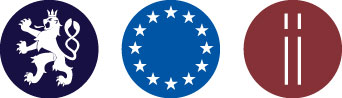 Změna závazku ze SmlouvyZměna závazku ze SmlouvyCena v CZK bez DPH za videospot pro české televizní vysílání ve stopáži 10 s. včetně zajištění licence pro využití videospotu v TV vysílání180.000,00 Kč Cena celkem v CZK bez DPH180.000,00 KčCena celkem v CZK včetně DPH217.800,00 Kč